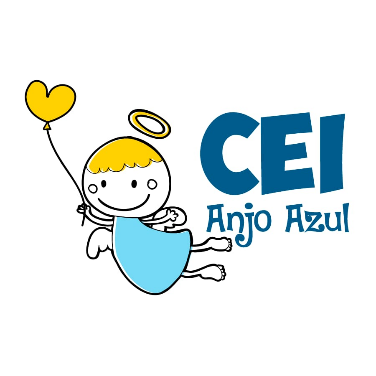 CENTRO DE EDUCAÇÃO INFANTIL ANJO AZULRua 31 de Março/nº 1508Lacerdópolis – SCCEP: 89660 000 Fone: (49) 3552 0279E-mail: ceianjoazullacerdopolis@gmail.comProfessora: Maiara Barbosa
Professora auxiliar: Letícia Viganó Resmini
Coordenadora: Marizane Dall’Orsoletta
Turma: PRÉ I
Semana: 09 à 13 de novembro de 2020.
Carga horária: 12 horas semanais (plataforma/grupo WhatsApp).SUGESTÕES DE EXPERIÊNCIAS DE APRENDIZAGEMObservação: Os pais que quiserem, podem postar em suas redes sociais as crianças realizando as atividades/experiências. São experiências de aprendizagens que poderão ser repetidas durante o período. Aproveite cada momento com seus filhos. “Família e escola: uma parceria de sucesso! ”Você sabe qual o nome do nosso município?Isso mesmo! É LACERDÓPOLIS!Nesta semana, dia 11 de novembro, comemoramos o aniversário de nossa cidade.Pense em um lugar que você gosta e realize um lindo desenho. Use muitas cores! Capriche! 
Com o auxílio de um adulto, escreva em uma folha, o nome do nosso município: LACERDÓPOLIS.Contem quantas letras tem a palavra;Circulem a primeira letra da palavra;Pintem a última letra; Quantas letras possui essa palavra? Registre o número;Para cada letra da palavra, escolha um objeto que inicie com esta letra e registre a palavra.Observe a bandeira do nosso município: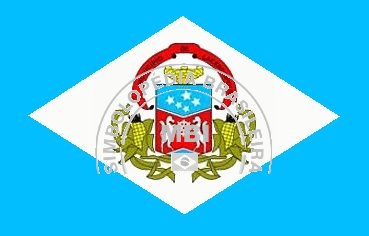 Encontre em sua casa objetos que tenham a mesma cor da bandeira do nosso município. Ouvir o Hino de LacerdópolisDisponível em: https://www.youtube.com/watch?v=pCj6K7kyOvoTire uma foto de um lugar do nosso município que você goste muito (sua casa, parque, igreja, gruta...) Envie a foto em nosso grupo de WhatsApp. 